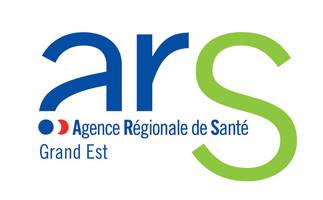 4ème plan autismeContribution aux travaux de concertation en région Grand EstVeuillez utiliser une fiche par projet et/ou action innovant(s)Identification du contributeurCadre du projet innovantN.B. : dans un certain nombre de situations vos propositions peuvent couvrir un champ plus large que l’autisme et concerner les autres troubles neuro-développementaux ou l’ensemble des handicaps.Nom :  Prénom :  En qualité de  (à cocher) : Personne avec Troubles du spectre autistique (TSA) Aidant de personne avec TSA Professionnel	Profession et/ou fonction  Représentant associatif Autre : Téléphone : Courriel : Thématique (à cocher) : Orientation et accompagnement des familles : information, formation, guidance et éducation thérapeutique, pair-aidance (en lien avec les ARS PACA et Centre Val-de-Loire) ; Continuité des parcours et organisation des transitions (en lien avec les ARS Occitanie et Guyane).Public concernéTerritoire concerné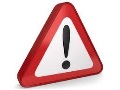 A retourner par courriel avant le 25 septembre 2017, à l’adresse suivante :ARS-GRANDEST-DMS-PCC@ars.sante.frObjet : contribution concertation autismeVeuillez décrire ici le projet innovant :Constats territoriaux, bonnes pratiques identifiéesConditions de réussiteDifficultés rencontréesPistes d’améliorationPropositions pour un déploiement national, ou pour faciliter des projets locaux de même ordre